The Joyce Kiddy Memorial Shoot incourporating the YAA and NCAS Field Championships 2020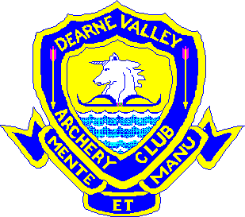 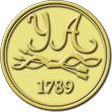 (Hosted by Dearne Valley Archery Club)(Yorkshire Championship based on Sunday scores only)
Saturday 24th & Sunday 25th October 2020Record status shoots will be liable for drug testing and competitors approached to give samples must comply; if they refuse that refusal will be treated as a positive result.  All entry forms for Juniors MUST be signed by a parent / guardian giving consent to such drug testing should their child be selected.Disclaimer: Dearne Valley Archery Club do not accept liability for loss or damage or injury to person or equipment, however caused. The Joyce Kiddy Memorial Shoot incorporating the 
Yorkshire Field Championships 2019Saturday 26th & Sunday 27th October 2019
Bow Type Key: 
BB = Barebow, Rec = Recurve (Freestyle), Trad = Traditional, CUL = Compound Unlimited, CL = Compound Limited, CBB = Compound Barebow, LB = Longbow, AFB = American Flat BowPrivacy Notice: 
When you enter competitions, the following information may be collected and shared with tournament organisers, scoring systems and other competitors, for example, target lists and results published. First Name, Surname, Gender, Bow Style, Date of Birth/Age Category, Email, Address, Phone Number, Club (and ID), County (and ID), Region (and ID), Round (unless defined by age), Disabled (Y/N), Disability info.Due to the current situation with COVID-19, information may also be passed on for test and trace purposes only.Covid-19 GuidelinesDue to current Government and Archery GB guidelines, we are unable to run our field shoot as we normally would.Archers must respect social distancing, hygiene measures and rules as described below, and must avoid gathering in groups of more than six people
Please see event details on our website and shoot prospectus for “standard” instructions.RoundWA 24 Unmarked (Saturday) WA 24 Marked (Sunday) - Arrowhead & Record Status (applied for)WA 24 Unmarked (Saturday) WA 24 Marked (Sunday) - Arrowhead & Record Status (applied for)WA 24 Unmarked (Saturday) WA 24 Marked (Sunday) - Arrowhead & Record Status (applied for)WA 24 Unmarked (Saturday) WA 24 Marked (Sunday) - Arrowhead & Record Status (applied for)VenueSavin Royd Woods, Haigh Lane, Haigh Village, Nr Woolley (M1, Junction 38)Savin Royd Woods, Haigh Lane, Haigh Village, Nr Woolley (M1, Junction 38)Savin Royd Woods, Haigh Lane, Haigh Village, Nr Woolley (M1, Junction 38)Savin Royd Woods, Haigh Lane, Haigh Village, Nr Woolley (M1, Junction 38)JudgesJulie Coates (CofJ) – others TBCJulie Coates (CofJ) – others TBCJulie Coates (CofJ) – others TBCJulie Coates (CofJ) – others TBCEquipment inspection
& AssemblySaturday:Timings to be advisedTimings to be advisedTimings to be advisedEquipment inspection
& AssemblySunday:Timings to be advisedTimings to be advisedTimings to be advisedEquipment inspection
& AssemblyPractice will be limited and timed with regards to start timesPractice will be limited and timed with regards to start timesPractice will be limited and timed with regards to start timesPractice will be limited and timed with regards to start timesEntry fees2 Days2 DaysAdults: £20Juniors: £10Entry fees1 Day1 DayAdults: £12Juniors: £6Entry feesElectronic entries can be made via Eventbrite at the following link:https://www.eventbrite.co.uk/e/yaa-and-ncas-and-the-joyce-kiddy-memorial-field-competition-tickets-117436586993Postal entry forms to:Miss Emma Birch, 67 Nanny Marr Road, Darfield, Barnsley, S73 9AWCheques to be made payable to:  Dearne Valley Archery ClubContact email: 	dvac-archery@outlook.comEveryone is welcome for both days or single day. If entering for one day only please state which day. Please enclose a S.A.E. if results and/or scorecards are required.  All entrants must be members of Archery GB or a World Archery associated organisation. Entrants may be asked to produce membership cards at registration.Please be aware, we are limiting entry numbers to 50 entries.Electronic entries can be made via Eventbrite at the following link:https://www.eventbrite.co.uk/e/yaa-and-ncas-and-the-joyce-kiddy-memorial-field-competition-tickets-117436586993Postal entry forms to:Miss Emma Birch, 67 Nanny Marr Road, Darfield, Barnsley, S73 9AWCheques to be made payable to:  Dearne Valley Archery ClubContact email: 	dvac-archery@outlook.comEveryone is welcome for both days or single day. If entering for one day only please state which day. Please enclose a S.A.E. if results and/or scorecards are required.  All entrants must be members of Archery GB or a World Archery associated organisation. Entrants may be asked to produce membership cards at registration.Please be aware, we are limiting entry numbers to 50 entries.Electronic entries can be made via Eventbrite at the following link:https://www.eventbrite.co.uk/e/yaa-and-ncas-and-the-joyce-kiddy-memorial-field-competition-tickets-117436586993Postal entry forms to:Miss Emma Birch, 67 Nanny Marr Road, Darfield, Barnsley, S73 9AWCheques to be made payable to:  Dearne Valley Archery ClubContact email: 	dvac-archery@outlook.comEveryone is welcome for both days or single day. If entering for one day only please state which day. Please enclose a S.A.E. if results and/or scorecards are required.  All entrants must be members of Archery GB or a World Archery associated organisation. Entrants may be asked to produce membership cards at registration.Please be aware, we are limiting entry numbers to 50 entries.Electronic entries can be made via Eventbrite at the following link:https://www.eventbrite.co.uk/e/yaa-and-ncas-and-the-joyce-kiddy-memorial-field-competition-tickets-117436586993Postal entry forms to:Miss Emma Birch, 67 Nanny Marr Road, Darfield, Barnsley, S73 9AWCheques to be made payable to:  Dearne Valley Archery ClubContact email: 	dvac-archery@outlook.comEveryone is welcome for both days or single day. If entering for one day only please state which day. Please enclose a S.A.E. if results and/or scorecards are required.  All entrants must be members of Archery GB or a World Archery associated organisation. Entrants may be asked to produce membership cards at registration.Please be aware, we are limiting entry numbers to 50 entries.Closing dateFriday 16th October 2020Friday 16th October 2020Friday 16th October 2020Friday 16th October 2020RefreshmentsHot & cold food and refreshments will be available throughout both daysHot & cold food and refreshments will be available throughout both daysHot & cold food and refreshments will be available throughout both daysHot & cold food and refreshments will be available throughout both daysAccommodationCamping and Caravanning – There are no facilities available for camping or caravanning on the field course although there are sites within a few miles.https://www.ukcampsite.co.uk/sites/Hotels - There are many hotels and guest houses within a few miles of the course. https://www.visitengland.com/find-accommodation-and-places-stay-englandCamping and Caravanning – There are no facilities available for camping or caravanning on the field course although there are sites within a few miles.https://www.ukcampsite.co.uk/sites/Hotels - There are many hotels and guest houses within a few miles of the course. https://www.visitengland.com/find-accommodation-and-places-stay-englandCamping and Caravanning – There are no facilities available for camping or caravanning on the field course although there are sites within a few miles.https://www.ukcampsite.co.uk/sites/Hotels - There are many hotels and guest houses within a few miles of the course. https://www.visitengland.com/find-accommodation-and-places-stay-englandCamping and Caravanning – There are no facilities available for camping or caravanning on the field course although there are sites within a few miles.https://www.ukcampsite.co.uk/sites/Hotels - There are many hotels and guest houses within a few miles of the course. https://www.visitengland.com/find-accommodation-and-places-stay-englandPhotographyAnyone using photography or video equipment must register their details with the tournament organiser. No photography is permitted on the unmarked course. If parents/carers have any particular concern about their child/young person being photographed please notify the tournament organiser at registration.Anyone using photography or video equipment must register their details with the tournament organiser. No photography is permitted on the unmarked course. If parents/carers have any particular concern about their child/young person being photographed please notify the tournament organiser at registration.Anyone using photography or video equipment must register their details with the tournament organiser. No photography is permitted on the unmarked course. If parents/carers have any particular concern about their child/young person being photographed please notify the tournament organiser at registration.Anyone using photography or video equipment must register their details with the tournament organiser. No photography is permitted on the unmarked course. If parents/carers have any particular concern about their child/young person being photographed please notify the tournament organiser at registration.DirectionsFrom M1 – At the Huddersfield junction (J38), at the roundabout take the Woolley turn off onto Haigh Lane. Through Haigh Village and the track to the field course is approximately 300 metres on the left. If you reach a cross junction at the top of Haigh Lane you have missed the turning.From M1 – At the Huddersfield junction (J38), at the roundabout take the Woolley turn off onto Haigh Lane. Through Haigh Village and the track to the field course is approximately 300 metres on the left. If you reach a cross junction at the top of Haigh Lane you have missed the turning.From M1 – At the Huddersfield junction (J38), at the roundabout take the Woolley turn off onto Haigh Lane. Through Haigh Village and the track to the field course is approximately 300 metres on the left. If you reach a cross junction at the top of Haigh Lane you have missed the turning.From M1 – At the Huddersfield junction (J38), at the roundabout take the Woolley turn off onto Haigh Lane. Through Haigh Village and the track to the field course is approximately 300 metres on the left. If you reach a cross junction at the top of Haigh Lane you have missed the turning.Please circle as requiredPlease circle as requiredPlease circle as requiredPlease circle as requiredPlease circle as requiredPlease circle as requiredFields marked with a “*” are compulsoryFields marked with a “*” are compulsoryFields marked with a “*” are compulsoryFields marked with a “*” are compulsoryFields marked with a “*” are compulsoryFields marked with a “*” are compulsoryFields marked with a “*” are compulsoryFields marked with a “*” are compulsoryFields marked with a “*” are compulsoryFields marked with a “*” are compulsoryGNAS No:*Title:*MrMrMrsMrsMrsMrsMissMissMissMasterMasterMasterMasterOtherOtherFull Name:*Club:*Affiliated to Yorkshire?*YesYesYesYesYesYesYesYesNoNoNoNoNoNoNoBow Type:*BBRecRecTradTradTradCULCULCLCLCBBCBBLBLBAFBHandedness: *Right HandRight HandRight HandRight HandRight HandRight HandRight HandRight HandLeft HandLeft HandLeft HandLeft HandLeft HandLeft HandLeft HandFee:*Both DaysBoth DaysSenior - £20Senior - £20Senior - £20Senior - £20Senior - £20Junior - £10Junior - £10Junior - £10Junior - £10Junior - £10Junior - £10Fee:*Single DaySingle DaySenior - £12Senior - £12Senior - £12Senior - £12Senior - £12Junior - £6Junior - £6Junior - £6Junior - £6Junior - £6Junior - £6Day 1 or Day 2Day 1 or Day 2Address:Contact Details:Mandatory for JuniorsMandatory for JuniorsMandatory for JuniorsMandatory for JuniorsMandatory for JuniorsMandatory for JuniorsMandatory for JuniorsMandatory for JuniorsMandatory for JuniorsMandatory for JuniorsMandatory for JuniorsMandatory for JuniorsMandatory for JuniorsMandatory for JuniorsMandatory for JuniorsMandatory for JuniorsJnr. D.O.B:Junior Category:U12U12U12U12U15U15U15U15U15U15U15U18U18U18U18Peg Colour:RedRedRedRedBlueBlueBlueBlueBlueBlueBlueWhiteWhiteWhiteWhiteI agree to my child undertaking a test for drugs if they are approached at this tournament.Signed: Parent/Guardian (delete as appropriate)I agree to my child undertaking a test for drugs if they are approached at this tournament.Signed: Parent/Guardian (delete as appropriate)I agree to my child undertaking a test for drugs if they are approached at this tournament.Signed: Parent/Guardian (delete as appropriate)I agree to my child undertaking a test for drugs if they are approached at this tournament.Signed: Parent/Guardian (delete as appropriate)I agree to my child undertaking a test for drugs if they are approached at this tournament.Signed: Parent/Guardian (delete as appropriate)I agree to my child undertaking a test for drugs if they are approached at this tournament.Signed: Parent/Guardian (delete as appropriate)I agree to my child undertaking a test for drugs if they are approached at this tournament.Signed: Parent/Guardian (delete as appropriate)I agree to my child undertaking a test for drugs if they are approached at this tournament.Signed: Parent/Guardian (delete as appropriate)I agree to my child undertaking a test for drugs if they are approached at this tournament.Signed: Parent/Guardian (delete as appropriate)I agree to my child undertaking a test for drugs if they are approached at this tournament.Signed: Parent/Guardian (delete as appropriate)I agree to my child undertaking a test for drugs if they are approached at this tournament.Signed: Parent/Guardian (delete as appropriate)I agree to my child undertaking a test for drugs if they are approached at this tournament.Signed: Parent/Guardian (delete as appropriate)I agree to my child undertaking a test for drugs if they are approached at this tournament.Signed: Parent/Guardian (delete as appropriate)I agree to my child undertaking a test for drugs if they are approached at this tournament.Signed: Parent/Guardian (delete as appropriate)I agree to my child undertaking a test for drugs if they are approached at this tournament.Signed: Parent/Guardian (delete as appropriate)I agree to my child undertaking a test for drugs if they are approached at this tournament.Signed: Parent/Guardian (delete as appropriate)Before
You will be sent your shooting groups and arrival time via emailMarshals will be on hand to direct you through arrival and registrationBefore
You will be sent your shooting groups and arrival time via emailMarshals will be on hand to direct you through arrival and registrationArrivalA marshal will greet you and screen you in your car.Proceed to parking up in the nearest space.Set-up your equipment at your car but please remain at your car until your allotted time.At your allotted time you may make your way down to base camp for registration.RegistrationProceed immediately to register when you arrive in base campCollect your scorecards from the tableA judge will visually inspect your equipmentProceed to your warm up targets – this time will limited Please have sight marks before you arrive!At your start time, a marshal will lead your group will be told when to approach target 1Shooting
All normal field archery rules apply, if you have any queries, please contact TO ahead of timeShooting
All normal field archery rules apply, if you have any queries, please contact TO ahead of timeShootingArchers will shoot as normal, respecting social distancing rulesTargets will be single pegged with archers shooting singularlyArchers will pull their own arrows, using foot or knee against the target for leverageArrow hole should not be markedLine cutters should be decided by groupCourseGroups should maintain distance between the group ahead and the group behindNo “catching up” allowedJudges will be available as normal on the course, and will take notes on score card issues (rather than sign cards)Please respect other archers in their desire to maintain social distancingFacilities & FinishingWe need to discourage socialising – sorry - there will be a next time if we do this right!Facilities & FinishingWe need to discourage socialising – sorry - there will be a next time if we do this right!FacilitiesToilets:  Archers will be asked to wipe touch points after useHand washing facilities will be availableControlled refill of water bottles will be allowedArchers must bring all food & drink they require, the kitchen will provisionally be open tbc.Archers should bring hand gel, and any other PPE that they feel they might needFinishWhen leaving your final target, groups should complete score cards as quickly as possible, and place in the marked box in the registration area
Groups must then pack up and leave the wood
Scores will be made available online